Woodlands Remote Learning – Aspen – Week 5Absence Stage 1- First 3 days of absenceThis remote learning is to be undertaken from DAY 1 of absence. The class teacher will check your progress each day.If you cannot access this learning please contact your class teacher by contacting school – 01827 429020Fun online learning activities and games linked to your learning can also be found on the school websiteIf, after 3 days, you are still absent from school then we will contact you to determine if any further work is needed or if you are returning to school. If further work is needed the class teacher will send home more learning activities linked to the learning in class. School will continue to contact you.Class: AspenWeek: 5Date: 30/11/20ReadingPlease read 15 minutes each dayPlease read 15 minutes each daySpellingYear 6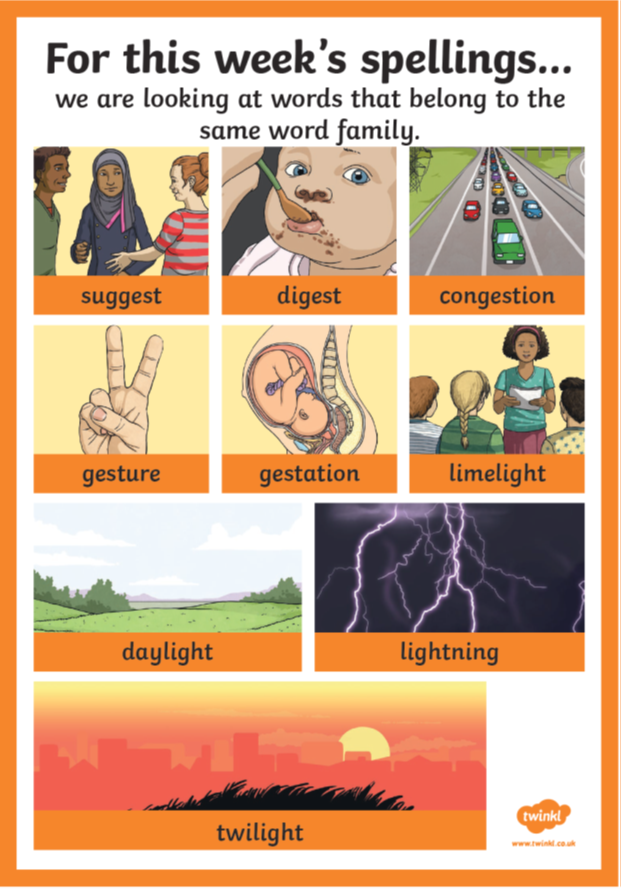 Year 6TablesPlease practice your tables and the related division facts x6, x7, x9, x12      squares and cubesDon’t forget to log into your TTRockstars account!Please practice your tables and the related division facts x6, x7, x9, x12      squares and cubesDon’t forget to log into your TTRockstars account!EnglishWe are learning about: NarrativePlease complete the following activity on Education CityReading for purpose – On the Home FrontReading assessment – Stig’s visit to the dentist Subject and verb agreement – Stig on TourWe are learning about: NarrativePlease complete the following activity on Education CityReading for purpose – On the Home FrontReading assessment – Stig’s visit to the dentist Subject and verb agreement – Stig on TourMathsWe are learning about: Place Value Please complete the following activity on Education CityPlace Value of numbers up to 1, 000, 000 – Arcade Champion Place Value of numbers up to 10, 000, 000 – High Score HeroAssessment – Number System in ContextWe are learning about: Place Value Please complete the following activity on Education CityPlace Value of numbers up to 1, 000, 000 – Arcade Champion Place Value of numbers up to 10, 000, 000 – High Score HeroAssessment – Number System in ContextScienceWe are learning about: ForcesPlease watch the following video on the Oak Academy Website.On Google type in Oak National Academy, click onto the first website. Select lessons, then subjects, select key stage 2 and select Science. Scroll down and select forces and complete lesson 1.https://classroom.thenational.academy/lessons/what-are-forces-6dh3ecHave a look at this extra information https://www.bbc.co.uk/bitesize/topics/zvpp34j/articles/zywcrdm We are learning about: ForcesPlease watch the following video on the Oak Academy Website.On Google type in Oak National Academy, click onto the first website. Select lessons, then subjects, select key stage 2 and select Science. Scroll down and select forces and complete lesson 1.https://classroom.thenational.academy/lessons/what-are-forces-6dh3ecHave a look at this extra information https://www.bbc.co.uk/bitesize/topics/zvpp34j/articles/zywcrdm 